lMADONAS NOVADA PAŠVALDĪBA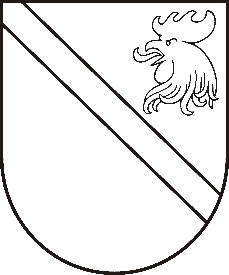 Reģ. Nr. 90000054572Saieta laukums 1, Madona, Madonas novads, LV-4801 t. 64860090, e-pasts: pasts@madona.lv ___________________________________________________________________________MADONAS NOVADA PAŠVALDĪBAS DOMESLĒMUMSMadonā2021.gada 29.aprīlī							            		 Nr.174									    (protokols Nr.10, 11.p.)Par zemes vienības daļas lietošanas mērķa noteikšanu nekustamajā īpašumā “Rītiņi” Sarkaņu pagastā, Madonas novadā, kadastra numurs 7090 002 0054Madonas novada pašvaldībā 2021. gada 20 aprīlī saņemts […] iesniegums (reģistrēts Madonas novada pašvaldībā 20.04.2021. ar MNP/2.1.3.6/21/394) ar lūgumu noteikt zemes vienības daļai ar kadastra apzīmējumu 7090 002 0054 8002 nekustamā īpašuma lietošanas mērķi un tam piekrītošo platību nekustamajā īpašumā “Rītiņi”, Sarkaņu pagastā, Madonas novadā, Nekustamajā īpašumā “Rītiņi”, Sarkaņu pagasts, Madonas novads, kadastra numurs 7090 002 0054, reģistrēti nekustamā īpašuma lietošanas mērķi: lauksaimnieciska rakstura uzņēmumu apbūve (NĪLM kods 1003), 0,2 ha platībā, un zeme, uz kuras galvenā saimnieciskā darbība ir lauksaimniecība (NĪLM kods 0101), 19.9 ha platībā. Saskaņā ar spēkā esošiem 16.07.2013. Madonas novada saistošiem noteikumiem Nr.15 „Madonas novada teritorijas plānojuma 2013-2025.gadam Teritorijas izmantošanas un apbūves noteikumi un Grafiskā daļa ” daļā teritorijas atļautā izmantošana ir lauku zemes (L1) un pārējās mežu teritorijas (M2). Līdz ar to paredzētā darbība atbilst Madonas novada teritorijas plānojumam.	Pamatojoties uz „Nekustamā īpašuma valsts kadastra likuma” 9.panta pirmās daļas 1.punktu, MK noteikumiem nr.496 „Nekustamā īpašuma lietošanas mērķu klasifikācijas un nekustamā īpašuma lietošanas mērķu noteikšanas un maiņas kārtība”, atklāti balsojot:  PAR –  14 (Agris Lungevičs, Aleksandrs Šrubs, Andris Dombrovskis, Andris Sakne, Artūrs Čačka, Artūrs Grandāns, Gatis Teilis, Gunārs Ikaunieks, Inese Strode, Ivars Miķelsons, Kaspars Udrass, Valda Kļaviņa, Valentīns Rakstiņš, Zigfrīds Gora), PRET – NAV, ATTURAS – NAV, Madonas novada pašvaldības dome NOLEMJ:Nekustamajā īpašumā “Rītiņi”, Sarkaņu pagastā, Madonas novadā, zemes vienības daļai ar kadastra apzīmējumu 7090 002 0054 8002 noteikt nekustamā īpašuma lietošanas mērķi  - lauksaimnieciska rakstura uzņēmumu apbūve (NĪLM kods 1003), 0,4 ha platībā, atbilstoši grafiskajam pielikumam Nr.1.Saskaņā ar Administratīvā procesa likuma 188.panta pirmo daļu, lēmumu var pārsūdzēt viena mēneša laikā no lēmuma spēkā stāšanās dienas Administratīvajā rajona tiesā.Saskaņā ar Administratīvā procesa likuma 70.panta pirmo daļu, lēmums stājas spēkā ar brīdi, kad tas paziņots adresātam.Domes priekšsēdētājs						    A.Lungevičs Dzelzkalēja 28080417